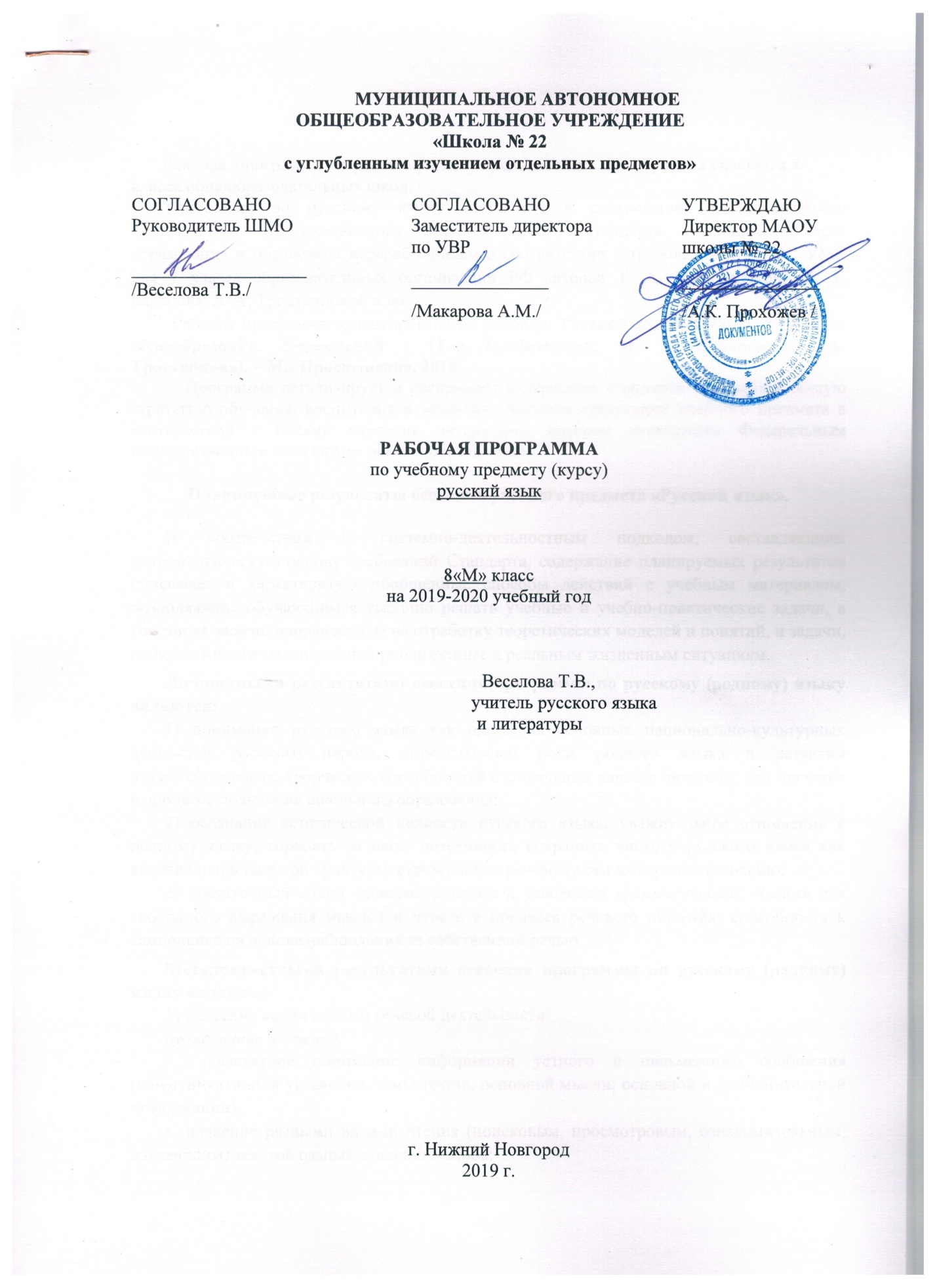    Рабочая  программа  по русскому языку предназначена для обучения учащихся 8/ класса общеобразовательных школ.Программа по русскому языку составлена в соответствии с требованиями федерального государственного образовательного стандарта основного общего образования и обеспечена переработанным в соответствии с требованиями ФГОС УМК для 7 класса образовательных организаций РФ авторов Т. А. Ладыженской, М. Т. Баранова, Л. А. Тростенцовой и др.         Рабочая программа ориентирована на учебник: Русский язык. 8 класс. Учеб. для  общеобразоват. Учреждений / (Т. А. Ладыженская, М. Т. Баранов, Л. А. Тростенцова). – М.: Просвещение, 2018.Программа детализирует и раскрывает содержание стандарта, определяет общую стратегию обучения, воспитания и развития учащихся средствами учебного предмета в соответствии с целями изучения литературы, которые определены Федеральным государственным стандартом общего образования.Планируемые результаты освоения учебного предмета «Русский язык».В соответствии с системно-деятельностным подходом, составляющим методологическую основу требований Стандарта, содержание планируемых результатов описывает и характеризует обобщенные способы действий с учебным материалом, позволяющие обучающимся успешно решать учебные и учебно-практические задачи, в том числе задачи, направленные на отработку теоретических моделей и понятий, и задачи, по возможности максимально приближенные к реальным жизненным ситуациям.Личностными результатами освоения программы по русскому (родному) языку являются:1) понимание русского языка как одной из основных национально-культурных ценностей русского народа, определяющей роли родного языка в развитии интеллектуальных, творческих способностей и моральных качеств личности, его значения в процессе получения школьного образования;2) осознание эстетической ценности русского языка; уважительное отношение к родному языку, гордость за него; потребность сохранить чистоту русского языка как явления национальной культуры; стремление к речевому самосовершенствованию;3) достаточный объем словарного запаса и усвоенных грамматических средств для свободного выражения мыслей и чувств в процессе речевого общения; способность к самооценке на основе наблюдения за собственной речью.Метапредметными результатами освоения программы по русскому (родному) языку являются:1) владение всеми видами речевой деятельности:аудирование и чтение:•  адекватное понимание информации устного и письменного сообщения (коммуникативной установки, темы текста, основной мысли; основной и дополнительной информации);•  владение разными видами чтения (поисковым, просмотровым, ознакомительным, изучающим) текстов разных стилей и жанров;•  адекватное восприятие на слух текстов разных стилей и жанров; владение разными видами аудирования (выборочным, ознакомительным, детальным);•  способность извлекать информацию из различных источников, включая средства массовой информации, компакт-диски учебного назначения, ресурсы Интернета; свободно пользоваться словарями различных типов, справочной литературой, в том числе и на электронных носителях;•  овладение приемами отбора и систематизации материала на определенную тему; умение вести самостоятельный поиск информации; способность к преобразованию, сохранению и передаче информации, полученной в результате чтения или аудирования;•  умение сопоставлять и сравнивать речевые высказывания с точки зрения их содержания, стилистических особенностей и использованных языковых средств;говорение и письмо:•  способность определять цели предстоящей учебной деятельности (индивидуальной и коллективной), последовательность действий, оценивать достигнутые результаты и адекватно формулировать их в устной и письменной форме;•  умение воспроизводить прослушанный или прочитанный текст с заданной степенью свернутости (план, пересказ);•  умение создавать устные и письменные тексты разных типов, стилей речи и жанров с учетом замысла, адресата и ситуации общения;•  способность свободно, правильно излагать свои мысли в устной и письменной форме, соблюдать нормы построения текста (логичность, последовательность, связность, соответствие теме и др.); адекватно выражать свое отношение к фактам и явлениям окружающей действительности, к прочитанному, услышанному, увиденному;•  владение различными видами монолога и диалога;•  соблюдение в практике речевого общения основных орфоэпических, лексических, грамматических, стилистических норм современного русского литературного языка; соблюдение основных правил орфографии и пунктуации в процессе письменного общения;•  способность участвовать в речевом общении, соблюдая нормы речевого этикета; адекватно использовать жесты, мимику в процессе речевого общения;•  способность осуществлять речевой самоконтроль в процессе учебной деятельности и в повседневной практике речевого общения; способность оценивать свою речь с точки зрения ее содержания, языкового оформления; умение находить грамматические и речевые ошибки, недочеты, исправлять их; совершенствовать и редактировать собственные тексты;•  умение выступать перед аудиторией сверстников с небольшими сообщениями, докладом, рефератом; участие в спорах, обсуждениях актуальных тем с использованием различных средств аргументации;2) применение приобретенных знаний, умений и навыков в повседневной жизни; способность использовать родной язык как средство получения знаний по другим учебным предметам; применение полученных знаний, умений и навыков анализа языковых явлений на межпредметном уровне (на уроках иностранного языка, литературы и др.);3) коммуникативно-целесообразное взаимодействие с окружающими людьми в процессе речевого общения, совместного выполнения какого-либо задания, участия в спорах, обсуждения актуальных тем; овладение национально-культурными нормами речевого поведения в различных ситуациях формального и неформального межличностного и межкультурного общения.Предметными результатами освоения программы по русскому (родному) языку являются:1) представление об основных функциях языка, о роли русского языка как национального языка русского народа, как государственного языка Российской Федерации и языка межнационального общения, о связи языка и культуры народа, о роли родного языка в жизни человека и общества;2) понимание места родного языка в системе гуманитарных наук и его роли в образовании в целом;3) усвоение основ научных знаний о родном языке; понимание взаимосвязи его уровней и единиц;4) освоение базовых понятий лингвистики: лингвистика и ее основные разделы; язык и речь, речевое общение, речь устная и письменная; монолог, диалог и их виды; ситуация речевого общения; разговорная речь, научный, стиль, язык художественной литературы; жанры научного стиля и разговорной речи; функционально-смысловые типы речи (повествование, описание, рассуждение); текст, типы текста; основные единицы языка, их признаки и особенности употребления в речи;5) овладение основными стилистическими ресурсами лексики и фразеологии русского языка, основными нормами русского литературного языка (орфоэпическими, лексическими, грамматическими, орфографическими, пунктуационными), нормами речевого этикета и использование их в своей речевой практике при создании устных и письменных высказываний;6) опознавание и анализ основных единиц языка, грамматических категорий языка, уместное употребление языковых единиц адекватно ситуации речевого общения;7) проведение различных видов анализа слова (фонетический, морфемный, словообразовательный, лексический, морфологический), синтаксического анализа словосочетания и предложения;8) понимание коммуникативно-эстетических возможностей лексической и грамматической синонимии и использование их в собственной речевой практике;9) осознание эстетической функции родного языка, способность оценивать эстетическую сторону речевого высказывания при анализе текстов художественной литературы. Содержание курса русского (родного) языка в основной школе обусловлено общей нацеленностью образовательного процесса на достижение метапредметных и предметных целей обучения, что возможно на основе компетентностного подхода, который обеспечивает формирование и развитие коммуникативной, языковой и лингвистической (языковедческой) и культуроведческой компетенций в 8 классе.Коммуникативная компетенция – овладение всеми видами речевой деятельности и основами культуры устной и письменной речи, базовыми умениями и навыками использования языка в жизненно важных для данного возраста сферах и ситуациях общения.Языковая и лингвистическая (языковедческая) компетенции – освоение необходимых знаний о языке как знаковой системе и общественном явлении, его устройстве, развитии и функционировании; овладение основными нормами русского литературного языка; обогащение словарного запаса и грамматического строя речи учащихся; формирование способности к анализу и оценке языковых явлений и фактов, необходимых знаний о лингвистике как науке и ученых-русистах; умение пользоваться различными лингвистическими словарями.Культуроведческая компетенция – осознание языка как формы выражения национальной культуры, взаимосвязи языка и истории народа, национально-культурной специфики русского языка, владение нормами русского речевого этикета, культурой межнационального общения.В связи с тем, что приоритетным направлением новых образовательных стандартов становится реализация развивающего потенциала общего среднего образования, актуальной и новой задачей становится обеспечение развития универсальных учебных действий как собственно психологической составляющей фундаментального ядра содержания образования наряду с традиционным изложением предметного содержания конкретных дисциплин. Важнейшей задачей современной системы образования является формирование совокупности «универсальных учебных действий», обеспечивающих компетенцию «научить учиться», способность личности к саморазвитию и самосовершенствованию путем сознательного и активного присвоения нового социального опыта, а не только освоение учащимися конкретных предметных знаний и навыков в рамках отдельных дисциплин2. Программа по русскому языку в 8 классе предусматривает изучение общих сведений о языке, об истории языка, его современных разновидностях – территориальных, профессиональных; содержит отобранную в необходимых пределах в соответствии с задачами обучения систему понятий из области фонетики, лексики и фразеологии, словообразования, синтаксиса и стилистики русского литературного языка; речеведческие понятия, на основе которых строится работа по развитию связной речи учащихся. Программа построена с учетом принципов системности, научности и доступности, а также преемственности и перспективности между различными разделами курса.Переработанный учебник по русскому языку для 8 класса, являющийся частью УМК М. Т. Баранова, Т. А. Ладыженской, Л. A. Тростенцовой и др., позволяет достичь планируемых результатов обучения, предусмотренных ФГОС.В связи с требованиями стандарта по совершенствованию видов речевой деятельности – «приобретение опыта их использования в речевой практике при создании устных и письменных высказываний» – в учебнике усилен коммуникативный аспект обучения русскому языку. Потенциал учебника содержит значительный материал для формирования базовых национальных ценностей, а также для воспитания российской гражданской идентичности. Выпускник научится:речевая деятельность: аудирование:•  адекватно понимать содержание научно-учебного и художественного текста, воспринимаемого на слух;•  выделять основную и дополнительную информацию текста, определять его принадлежность к типу речи;•  составлять план текста, полный и сжатый пересказ (устный и письменный);•  обнаруживать ошибки в содержании и речевом оформлении устного высказывания одноклассника;чтение:•  дифференцировать известную и неизвестную информацию прочитанного текста, выделять информацию иллюстрирующую и аргументирующую;•  находить в тексте ключевые слова и объяснять их лексическое значение;•  проводить маркировку текста (подчеркивать основную информацию, выделять непонятные слова и фрагменты текста, делить текст на части и т. п.);•  составлять тезисный план исходного текста;•  владеть ознакомительным, изучающим и просмотровым видами чтения, прогнозировать содержание текста по данному началу;•  с помощью интонации передавать авторское отношение к предмету речи при чтении текста вслух;говорение:•  сохранять при устном изложении, близком к тексту, типологическую структуру текста и выразительные языковые речевые средства;•  создавать собственные высказывания, соответствующие требованиям точности, логичности, выразительности речи; строить небольшое по объему устное высказывание на основе данного плана;•  формулировать выводы (резюме) по итогам урока, по результатам проведенного языкового анализа, после выполнения упражнения и т. п.;•  размышлять о содержании прочитанного или прослушанного текста лингвистического содержания, соблюдать основные грамматические и лексические нормы современного русского литературного языка, нормы устной речи (орфоэпические и интонационные);•  уместно использовать этикетные формулы, жесты, мимику в устном общении с учетом речевой ситуации;письмо:•  сохранять при письменном изложении типологическую структуру исходного текста и его выразительные и речевые средства;•  создавать собственные высказывания, соответствующие требованиям точности, логичности и выразительности речи;•  писать тексты-размышления на лингвистические, а также морально-этические темы дискуссионного характера;•  соблюдать основные лексические и грамматические нормы современного русского литературного языка, а также нормы письменной речи (орфографические, пунктуационные);•  уместно употреблять пословицы, поговорки, крылатые выражения, фразеологизмы в связном тексте;•  использовать лингвистические словари при подготовке к сочинению при редактировании текста, редактировать текст с использованием богатых возможностей лексической, словообразовательной, грамматической синонимии;•  анализировать тексты с точки зрения соответствия их требованиям точности и логичности речи;•  рецензировать чужие тексты и редактировать собственные с учетом требований к построению связного текста;•  устанавливать в тексте ведущий тип речи и находить фрагменты с иным типовым значением;•  определять стиль речи, прямой и обратный порядок слов в предложениях текста, способы и средства связи предложений в тексте;фонетика и орфоэпия:•  проводить фонетический и орфоэпический разбор слов;•  правильно произносить широко употребляемые служебные части речи;•  анализировать собственную и чужую речь с точки зрения соблюдения орфоэпических норм;морфемика и словообразование:•  по типичным суффиксам и окончанию определять изученные части речи и их формы;•  объяснять значение слова, его написание и грамматические признаки, опираясь на словообразовательный анализ и морфемные модели слов разных частей речи;•  определять способы образования слов разных частей речи;•  анализировать словообразовательные гнезда на основе учебного словообразовательного словаря;•  составлять словообразовательные гнезда однокоренных слов (простые случаи);•  с помощью школьного этимологического словаря комментировать исторические изменения в морфемной структуре слова;лексикология и фразеология:•  соблюдать лексические нормы, употреблять слова в соответствии с их лексическим значением, а также с условиями и задачами общения;•  толковать лексическое значение общеупотребительных слов и фразеологизмов;•  пользоваться различными видами лексических словарей;•  находить справку о значении и происхождении фразеологического сочетания во фразеологическом словаре;•  использовать синонимы как средство связи предложений в тексте и как средство устранения неоправданного повтора;•  проводить элементарный анализ художественного текста, обнаруживая в нем примеры употребления слова в переносном значении;морфология:•  различать постоянные и непостоянные морфологические признаки частей речи и проводить морфологический разбор слов всех частей речи;•  правильно, уместно и выразительно употреблять слова изученных частей речи;•  использовать знания и умения по морфологии в практике правописания и проведения синтаксического анализа предложения;орфография:•  владеть правильным способом применения изученных правил орфографии;•  учитывать значение, морфемное строение и грамматическую характеристику слова при выборе правильного написания;•  аргументировать тезис о системном характере русской орфографии;синтаксис и пунктуация:•  составлять схемы именных, глагольных и наречных словосочетаний и конструировать словосочетания по предложенной схеме;•  определять синтаксическую роль всех самостоятельных частей речи;•  различать и конструировать сложные предложения с сочинительными и подчинительными союзами;•  использовать сочинительные союзы как средство связи предложений в тексте;•  соблюдать правильную интонацию предложений в речи;•  устно объяснять пунктуацию предложений изученных конструкций, использовать на письме специальные графические обозначения, строить пунктуационные схемы предложений;•  самостоятельно подбирать примеры на изученные пунктуационные правила.        • опознавать основные единицы синтаксиса (словосочетание, предложение) и их виды;       • анализировать различные виды словосочетаний и предложений с точки зрения структурной и смысловой организации, функциональной предназначенности;       • употреблять синтаксические единицы в соответствии с нормами современного русского литературного языка;       • использовать разнообразные синонимические синтаксические конструкции в собственной речевой практике;      • применять синтаксические знания и умения в практике правописания, в различных видах анализа.     • анализировать синонимические средства синтаксиса;     • опознавать основные выразительные средства синтаксиса в публицистической и художественной речи и оценивать их; объяснять особенности употребления синтаксических конструкций в текстах научного и официально-делового стилей речи;    • анализировать особенности употребления синтаксических конструкций с точки зрения их функционально-стилистических качеств, требований выразительности речи.СОДЕРЖАНИЕ РАБОЧЕЙ ПРОГРАММЫ КУРСА «РУССКИЙ ЯЗЫК»8 КЛАСС(102 часа)РУССКИЙ ЯЗЫК В СОВРЕМЕННОМ МИРЕ (1ч)Раскрытие ценности русского языка и его места среди языков народов мира.ПОВТОРЕНИЕ ИЗУЧЕННОГО В 5-7 КЛАССАХ (5ч+2ч)Язык как средство коммуникации; нормы русского речевого этикета, его особенности.Знаки препинания в сложном предложении. Типы сложных предложений и средства связи в них.Правописание н-нн в суффиксах прилагательных, причастий и наречий.Слитное и раздельное написание не с разными частями речи.Обучающее сжатое изложение.СИНТАКСИС. ПУНКТУАЦИЯ. КУЛЬТУРА РЕЧИ (7ч + 1 ч.)Основные единицы синтаксиса. Текст как единица синтаксисаПредложение как единица синтаксиса. Основное свойство предложения. Отличие слова и словосочетания от предложения.Словосочетание как единица синтаксиса. Виды словосочетаний. Грамматические средства связи в словосочетании. Главное и зависимое слово в словосочетании.Синтаксические связи слов в словосочетании. Виды подчинительной связи (согласование, управление, примыкание).Синтаксический разбор словосочетания.ПРОСТОЕ ПРЕДЛОЖЕНИЕ (2ч+1ч)Грамматическая (предикативная) основа предложения. Строение предложения, виды по цели высказывания и эмоциональной окраске. Виды простого предложения (двусоставные и односоставные).Порядок слов в предложении. Интонация. Логическое ударение.Сочинение-описание по картине.ДВУСОСТАВНЫЕ ПРЕДЛОЖЕНИЯ Главные члены предложения.(6ч + 2ч.)Главные члены предложения. Подлежащее и способы его выражения. Сказуемое, его основные типы и способы выражения, связь сказуемого с подлежащим. Понятие простое глагольное сказуемое. Трудные случаи согласования сказуемого с подлежащим. Понятие составное сказуемое. Отличительные особенности составного глагольного сказуемого от составного именного.Тире между подлежащим и сказуемым.ВТОРОСТЕПЕННЫЕ ЧЛЕНЫ ПРЕДЛОЖЕНИЯ (6ч+2ч)Понятие второстепенные члены предложения. Дополнение, прямое и косвенное. Смыслоразличительная роль порядка слов.Согласованные и несогласованные определения, способ их выражения.Приложение как разновидность определения, знаки препинания при нём.Обстоятельство. Обстоятельство места, времени, причины, цели, условия, уступки, образа действия.Синтаксический разбор двусоставного предложения.Характеристика человека как вид текста.Сочинение. Групповой портрет.ОДНОСОСТАВНЫЕ ПРЕДЛОЖЕНИЯ (9ч+2ч)Особенности смысловых значений односоставных предложений в сопоставлении с двусоставными. Типы односоставных предложений. Назывные предложения. Определённо-личные предложения. Неопределённо-личные предложения. Безличные предложения. Общие и отличительные признаки двусоставных и безличных предложений, синонимичных по значению. Способы выражения сказуемых в безличных предложениях.Особенности строения полных и неполных предложений, сфера их употребления. Роль неполных предложений в текстах художественных произведений.Синтаксический разбор односоставного предложения.Инструкция. Особенности составления инструкции.Рассуждение. Обобщение и расширение представления о типе речи рассуждение. Прямой и обратный способ доказательств. Тезис и антитезис. Риторический вопрос. ПРОСТОЕ ОСЛОЖНЁННОЕ ПРЕДЛОЖЕНИЕ (1ч)Понятие об осложнённом предложении. ОДНОРОДНЫЕ ЧЛЕНЫ ПРЕДЛОЖЕНИЯ  (12ч+2ч). Однородные члены предложения. Пунктуация при однородных членах предложения. Однородные и неоднородные определения, пунктуация при них.Сочинительные союзы и знаки препинания при них.Обобщающие слова при однородных членах и знаки препинания при них.Синтаксический и пунктуационный разбор предложения с однородными членами.Изложение. Сравнительная характеристика с элементами сочинения.ОБОСОБЛЕННЫЕ ЧЛЕНЫ ПРЕДЛОЖЕНИЯ (17ч+2ч)Обособленные члены предложения, их роль в речи.Общие условия обособления определений. Обособление согласованных распространённых и нераспространённых определений.Обособленные приложения. Выделительные знаки препинания при них.Условия обособления деепричастий и деепричастных оборотов.Обособленные уточняющие предложения, знаки препинания при них.Синтаксический и пунктуационный разборы предложений с обособленными членами.Рассуждение. Обобщение и расширение представления о типе речи рассуждение. Прямой и обратный способ доказательств. Тезис и антитезис. Риторический вопрос.СЛОВА, ГРАММАТИЧЕСКИ НЕ СВЯЗАННЫЕ С ЧЛЕНАМИ ПРЕДЛОЖЕНИЯОбращение. (4ч)Обращение. Назначение обращений. Обращения распространённые и нераспространённые, выделительные знаки препинания при обращении, употребление обращений.ВВОДНЫЕ И ВСТАВНЫЕ КОНСТРУКЦИИ (5ч+2ч)Вводные конструкции. Группы вводных слов и вводных сочетаний слов по назначению. Вводные слова и предложения как средство выражения субъективной оценки высказывания.Выделительные знаки препинания при вводных словах, вводных сочетаниях слов и вводных предложениях.Междометия в предложении, выделительные знаки препинания при них.Синтаксический и пунктуационный разбор предложений со словами, словосочетаниями и предложениями, грамматически не связанными с членами предложения.ЧУЖАЯ РЕЧЬ (5ч+2ч)Понятие о чужой речи. Комментирующая часть. Интонация предупреждения и интонация пояснения в комментирующей части.Прямая и косвенная речь. Знаки препинания в предложениях с прямой речью.Диалог.Цитата. Способы передачи чужой речи. Цитата – дословная выдержка из чужой речи.Синтаксический и пунктуационный разбор предложений с чужой речью.Рассказ с диалогом. Повествовательный текст в жанре рассказа, его особенности.ПОВТОРЕНИЕ И СИСТЕМАТИЗАЦИЯ ИЗУЧЕННОГО В 8 КЛАССЕ  (3ч.+2ч.)Простое  осложнённое предложение. Комплексное повторение. Итоговая контрольная работа. Анализ работ.Тематическое планирование по  русскому языкуКласс 8 « Б» Учитель Осминина Т.В.Количество часов по учебному плану Всего __102___ час; в неделю _3_ час. Плановых контрольных работ контрольных работ: 9из них контрольных диктантов – 5;контрольных тестов – 4;уроков развития речи:13из них изложений – 4, (сжатых изложений – 3);сочинений – 6.          Планирование составлено на основе Русский язык. Рабочие программы. Предметная линия учебников под редакцией Т.А.Ладыженской, М.Т.Баранова, Л.А.Тростенцовой и др. 5 – 9 классы: пособие для учителей общеобразоват. учреждений/ Т.А.Ладыженской, М.Т.Баранова, Л.А.Тростенцовой . – М.: Просвещение, 2018. Учебник Русский язык 7 класс. Учебник для  общеобразоват. Учреждений / (Т. А. Ладыженская, М. Т. Баранов, Л. А. Тростенцова). – М.: Просвещение, 2018.Табличное представление тематического планирования.№ п/пТема урокаКол-во часовДата проведенияДата проведенияПримечание№ п/пТема урокаКол-во часовпланфакт1Русский язык в современном мире1Повторение изученного в 5-7 классах.2 Пунктуация. Орфография. Знаки завершения,разделения,выделения.13Знаки препинания в сложном предложении.14Буквы н и нн в суффиксах прилагательных, причастий и наречий15Входной контрольный диктант  с грамматическим заданием.16Слитное и раздельно написание не с различными частями речи17Р.р.  Изложение с грамматическим заданием.18Р.р. Изложение с грамматическим заданием.1Синтаксис и пунктуация. Культура речи9 Основные единицы синтаксиса.110Текст как единица синтаксиса.111Предложение  как единица синтаксиса.112Р.р.  Сжатое изложение.113Словосочетание как единица синтаксиса.114Виды словосочетаний.115Связь слов в словосочетании.116Синтаксический разбор словосочетаний.1Предложение. Простое предложение.17Грамматическая основа предложения118Порядок слов в предложении. Логическое ударение119Р.р.  Описание памятника культуры1Двусоставные предложения. Главные члены предложения20Подлежащее. Способы выражения подлежащего121Сказуемое. Простое глагольное сказуемое122Р.р. Изложение с элементами сочинения.123Р.р. Изложение с элементами сочинения.124Составные сказуемые. Составное глагольное сказуемое.125Составное именное сказуемое.126Тире между подлежащим и сказуемым.127Контрольный диктант с грамматическим заданием по теме «Главные члены предложения». 1Второстепенные члены предложения.28 Дополнение. Прямое и косвенное дополнение.129Определение. Согласованное и несогласованное определение.130 Приложение как разновидность определения. Знаки препинания при приложении.131Р.р.  Характеристика человека.132 Обстоятельство. Основные виды обстоятельств.133Синтаксический разбор двусоставного предложения.134Повторение по теме «Второстепенные предложения».135 Контрольный тест по теме «Второстепенные члены предложения».1Односоставные предложения.36Главный член односоставного предложения.137Назывные предложения.138Определенно-личные предложения.139 Неопределенно-личные предложения.140Безличные предложения.141Р.р. Инструкция. 142Систематизация и обобщение знаний по теме «Односоставные предложения».143Р.р Рассуждение.144Неполные предложения. Понятие о неполных предложениях.145Синтаксический разбор односоставного предложения.146Контрольный диктант с грамматическими заданиями по теме «Односоставные предложения».1Простое осложненное предложение147Понятие об осложненном предложении.1Однородные члены предложения.48Понятие об однородных членах предложения.149Однородные члены, связанные только перечислительной интонацией, пунктуация при них.150Р.р  Изложение.151Однородные и неоднородные определения.152Сочинительные союзы при однородных членах.153Пунктуация при однородных членах, связанных сочинительными союзами. Соединительные союзы при однородных членах154Пунктуация при однородных членах, связанных противительными союзами155Пунктуация при однородных членах, связанных разделительными, повторяющимися и двойными союзами.156Обобщающие слова при однородных членах предложения.157Синтаксический разбор с однородными членами.158Пунктуационный разбор с однородными членами.159Обобщающий урок по теме «Однородные члены предложения».160Контрольный тест по теме «Однородные члены предложения».161Анализ диктанта и работа над ошибками.1Предложения с обособленными членами.62Понятие об обособленности.163Обособление согласованных определений и приложений, стоящих после определяемого слова.164Обособление определений и приложений, относящихся к личному местоимению.165Обособление согласованных определений и приложений, имеющих добавочное обстоятельственное значение.166Обособление одиночных приложений, стоящих после определяемого слова- имени собственного.167Р.р. Рассуждение на дискуссионную тему.168Систематизация и обобщение изученного по теме «Обособленные определения и приложения».169Обособленные обстоятельства, выраженные деепричастиями и деепричастными оборотами.170Обособление обстоятельств, выраженных существительными с предлогами.171Обобщение по теме «Обособленные обстоятельства».172Р.р.  Изложение с элементами сочинения. 173Обособление уточняющих обстоятельств места и времени.174Обособление уточняющих членов, присоединяемых при помощи союзов и других слов.175Обособление уточняющих дополнений с производными предлогами.276Синтаксический разбор предложения с обособленными членами.177Пунктуационный разбор предложения с обособленными членами.178Обобщение по теме «Обособленные члены предложения».179Контрольный диктант с грамматическим заданием по теме «Обособленные члены предложения».180Анализ диктанта и работа над ошибками1Слова, грамматически не связанные с членами предложенияОбращение.81Назначение обращения. Распространенные обращения. Знаки препинания при обращении.183Употребление обращений.1Вводные слова и вставные конструкции.84Понятие о вводных словах,  их группы по значению.185Вводные слова в предложении. Знаки препинания при них.186Роль вводных слов в построении текста. Вводные предложения.187Р.р. Составление делового письма.188Вставные слова, сочетания и предложения. Междометия в предложении.189Повторение материала по теме «Слова, грамматически не связанные с членами предложения».190Промежуточная аттестация.1Чужая речь91Прямая и косвенная речь.192Способы передачи чужой речи.193Диалог.194Предложения с косвенной речью.195Р.р. Сжатое изложение.196Синтаксический и пунктуационный разбор предложений с чужой речью. Повторение по теме «Чужая речь»197Контрольный тест по теме «Чужая речь».1Повторение и систематизация изученного в 8 классе98Синтаксис и морфология.199Синтаксис и пунктуация.1100Р.р. Сжатое изложение.1101Синтаксис и орфография.1102Итоговый контрольный тест.